9th . Gunsmoke At The Borderline Offenes INTERNATIONALes MATCH COWBOY Action SHOOTING Datum: 22.06.2024Ort  : Privilegierte Schützengesellschaft Zittau 1584 e.V.02763 Eckartsberg, Zur Sandgrube 6 DeutschlandTeilnehmer an diesem Match müssen folgende eigene Waffen und Munition nach Deutschland mitbringen : Single Action Revolver  Kaliber .32 oder größer. Unterhebel- oder Vorderschaftrepetiergewehre Kaliber .32 cal oder größer. Schrotflinten in den Bauformen doppelläufig, Unterhebel- oder Vorderschaft-Repetierer Ausreichend Munition in den erforderlichen Kalibern Zusätzliche Waffen als Ersatz bzw. für Nebenwettbewerbe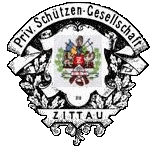 MatchDirector : Holger Petersen					Person to contact : Holger Petersen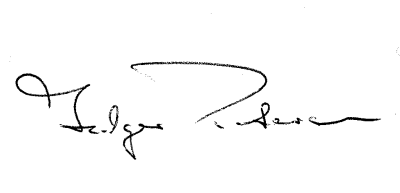 RangeMaster : Erich Buchelt					Tel. +49 173 59009019th . Gunsmoke At The Borderline INTERNATIONAL open MATCH OF COWBOY Action SHOOTING Date:  22. 06.2024Address  : Privilegierte Schützengesellschaft Zittau 1584 e.V.02763 Eckartsberg, Zur Sandgrube 6 GermanyParticipant of this match, must bring to Germany his/her own guns and ammunition according to BDS rules.Specifically: Single action cartridge revolvers and/or caps and balls revolvers, caliber 32 or larger. Lever action and/or slide action rifles 32 cal. or larger. Single shot rifles with external hammer.  Side by side, slide action or lever action shotguns Sufficient amount ammunition in relevant calibers As well as additional weapons for back-up or for the side matches.Please bring your appropriate equipment and the weapons that you own with you when you travel in Germany.MatchDirector : Holger Petersen					Person to contact : Holger PetersenRangeMaster : Erich Buchelt					Tel. +49 173 5900901